Nombre……………………………………………………………………………Fecha…………….UNIDAD: RESOLUCIÓN DE PROBLEMAS I – 6º PRIMARIA – 1ª SEMANA1º. En una granja hay cerdos y gallinas. Los cerdos son 98 y las gallinas 156. Calcula el total de patas que hay en la granja, contando las de los cerdos y las de las gallinas.-Primero calculo las patas que tienen todos los cerdos: 4 x 98 = 392 patas-Segundo calculo las patas que tienen todas las gallinas: 2 x 156 = 312 patas-Tercero calculo el total de patas: 392 + 312 = 704 patas.2º. Hay tres rollos de cable de 56 metros cada uno y 6 rollos de cinta métrica de 15 metros cada uno. Si ponemos uno a continuación de otro todos los rollos, ¿cuántos metros alcanzan?-Primero calculo……………………………………………………………………………………...…………………………………………………………………………………………………………………………………………………………………………………………………………………………………………………………………………………………………………………………………………………………………………………………………………………………………………3º. El circuito donde se va a desarrollar la carrera tiene forma de cuadrado con un lado que mide 125 metros. Si hay que dar 8 vueltas al circuito, ¿cuánto metros tienen que recorrer los corredores y corredoras?       DIBUJO              ………………………………………………………………………………..                                  ………………………………………………………………………………..                                  ………………………………………………………………………………..                                  ………………………………………………………………………………..                                   ……………………………………………………………………………….                                  ………………………………………………………………………………..4º. El maestro carpintero junto con tres ayudantes ha realizado un trabajo por el que ha cobrado 15.350 euros. Sabiendo que el maestro cobra el doble que cada ayudante, calcula lo que cobra cada uno.……………………………………………………………………………………………………………………………………………………………………………………………………………………………………………………………………………………………………………………………………………………………………………………………………………………………………………………………………………………………………………………………………………………5º. Una exposición de arte abre al público 290 días al año. Cada día, la visitan 15 grupos de 27 personas cada uno. ¿Cuántas personas visitan al año la exposición?……………………………………………………………………………………………………………………………………………………………………………………………………………………………………………………………………………………………………………………………………………………………………………………………………………………………………………………………………………………………………………………………………………………6º. En un colegio han comprado para el equipo de fútbol 15 pantalones por 180 €. Cada camiseta ha costado 3 euros más que un pantalón. ¿Cuánto ha costado el equipo de cada jugador?……………………………………………………………………………………………………………………………………………………………………………………………………………………………………………………………………………………………………………………………..……………………………………………………………………………………………………….……………………………………………………………………………………………………….7º. Si cada uno de los alumnos y alumnas de nuestro grupo de matemáticas (somos 18) pone 23 euros, ¿qué cantidad reunimos? ¿Cuánto nos falta para 1.000 euros?…………………………………………………………………………………………………………………………………………………………………………………………………………………………………………………………………………………………………………………………………………………………………………………………………………………………………………Nombre……………………………………………………………………………Fecha…………….UNIDAD: RESOLUCIÓN DE PROBLEMAS I – 6º PRIMARIA – 2ª SEMANA1º. Después de pagar tres facturas de 243 euros cada una nos ha sobrado 197 euros. ¿Cuánto dinero teníamos al principio?-Primero calculo el importe de las tres facturas: 243 x 3 = 729 euros-Segundo calculo el importe de las tres facturas más lo que nos ha sobrado: 729 + 197 = 926 euros.-Al principio teníamos 926 euros2º. De una garrafa que tenía 38 litros de vinagre hemos sacado seis jarras de medio litro y el resto lo hemos envasado en latas de 5 litros. ¿Cuántas latas hemos llenado?-Primero calculo……………………………………………………………………………………..…………………………………………………………………………………………………………………………………………………………………………………………………………………………………………………………………………………………………………………………………………………………………………………………………………………………………………3º. Para llevar de excursión a todos los alumnos y alumnas de un centro, que son 866, se alquilan autobuses de 54 plazas cada uno. También irán a la excursión 36 maestras y maestros. ¿Cuántos autobuses habrá que alquilar para que no se quede nadie fuera?-Primero calculo……………………………………………………………………………………...…………………………………………………………………………………………………………………………………………………………………………………………………………………………………………………………………………………………………………………………4º. Una empresa lleva a sus 12 empleados a un restaurante en un minibús. El alquiler del minibús es 300 euros y el gasto de la comida es 420 euros más que el alquiler del minibús. ¿Cuánto pagó la empresa por cada uno de sus empleados?-Primero calculo el gasto de la comida:………………………………………………………….-Segundo calculo el gasto total:…………………………………………………………………..-Tercero calculo el gasto por cada empleado:………………………………………………….5º. Luis ha podido guardar todos los libros de su biblioteca en 83 cajas con 12 libros cada una y en 26 cajas con 9 libros cada una ¿Cuántos libros tenía la biblioteca de Luis?-Primero calculo los libros que había en las 83 cajas:………………………………………….-Segundo calculo……………………………………………………………………………………-Tercero calculo……………………………………………………………………………………..6º. María tiene ahorrados 600 €. Con un octavo de sus ahorros compra varios libros iguales para regalar. Cada libro cuesta 15 euros. ¿Cuántos libros ha comprado María?-Primero calculo cuánto se ha gastado María en los libros:…………………………………….-Segundo calculo…………………………………………………………………………………….………………………………………………………………………………………………………..7º. La plaza de un pueblo tiene forma rectangular con unas medidas que son 56 metros de largo por 33 metros de ancho. Si Ángel quiere rodear la plaza 12 veces, ¿cuántos metros tendrá que recorrer?       DIBUJO                          Primero calculo…………………………………………………….                                              ……………………………………………………………………….                                              ……………………………………………………………………….                                              ……………………………………………………………………….                                              ……………………………………………………………………….                                              ……………………………………………………………………….8º. Luisa ha comprado una cafetera último modelo cuyo precio es de 300 euros. Al estar en oferta, en la tienda le hacen un descuento del 25%. ¿Cuánto tendrá que pagar Luisa?…………………………………………………………………………………………………………………………………………………………………………………………………………………………………………………………………………………………………………………………………………………………………………………………………………………………………………9º. De los 600 litros de un depósito ya se ha consumido el 30%. ¿Cuánto litros se ha consumido? ¿Cuántos litros quedan en el depósito?……………………………………………………………………………………………………………………………………………………………………………………………………………………Nombre……………………………………………………………………………Fecha…………….UNIDAD: RESOLUCIÓN DE PROBLEMAS I – 6º PRIMARIA – 3ª SEMANA1º. Nuestro cuaderno de MATEMÁTICAS tiene 120 páginas. La mitad de esas páginas las dedicaremos a hacer problemas. Si en cada página caben 6 problemas, ¿cuántos problemas podemos hacer en la mitad del cuaderno?-Primero calculo……………………………………………………………………………………...…………………………………………………………………………………………………………………………………………………………………………………………………………………………………………………………………………………………………………………………………………………………………………………………………………………………………………2º. El colegio ha ganado un premio de 30 lotes de libros. El director ha repartido 2 libros a cada uno de los 352 alumnos y alumnas del colegio, y los 166 libros que han sobrado los ha dejado en la biblioteca. ¿Cuántos libros tenía cada lote?-Primero calculo……………………………………………………………………………………...…………………………………………………………………………………………………………………………………………………………………………………………………………………………………………………………………………………………………………………………………………………………………………………………………………………………………………3º. La actuación fue un éxito. Vendieron todas las entradas y recaudaron  490 €. Si el  teatro tenía 10 filas de butacas con 7 asientos cada una, ¿cuánto cobraron por cada entrada?-Primero calculo……………………………………………………………………………………...…………………………………………………………………………………………………………………………………………………………………………………………………………………………………………………………………………………………………………………………………………………………………………………………………………………………………………4º. Con la idea de guardar los sombreros que forman una colección se compran 23 cajas de cartón. En cada una de las cajas entran 19 sombreros, menos en una, en la que sólo entran 13. ¿Cuántos sombreros tiene esa colección?-Primero calculo……………………………………………………………………………………...………………………………………………………………………………………………………………………………………………………………………………………………………………………………………………………………………………………………………………………………5º. Qué cantidad de tela necesitaremos para vestir a un coro formado por 24 niños y 16 niñas sabiendo que para cada uniforme se emplean 3 metros de tela?-Primero calculo……………………………………………………………………………………...……………………………………………………………………………………………………………………………………………………………………………………………………………………………………………………………………………………………………………………………6º. Una pastelería ha vendido 233 tartas entre tartas de yema, de chocolate y de manzana. Si de chocolate ha vendido 45 y de manzana el doble de las de chocolate, ¿cuántas ha vendido de yema?…………………………………………………………………………………………………………………………………………………………………………………………………………………………………………………………………………………………………………………………………………………………………………………………………………………………………………7º. Ana Isabel tiene 180 caramelos repartidos en 9 bolsas iguales. Regala 2 bolsas a Juan y 3 bolsas a Clara. ¿Cuántos caramelos le quedan a Ana Isabel?…………………………………………………………………………………………………………………………………………………………………………………………………………………………………………………………………………………………………………………………………………………………………………………………………………………………………………………………………………………………………………………………………………………………………………………………………………………………………………………………………………………………………………………………………………………………………………Nombre……………………………………………………………………………Fecha…………….UNIDAD: RESOLUCIÓN DE PROBLEMAS I – 6º PRIMARIA – 4ª SEMANA1º. Del precio de una tienda de campaña que vale 300 euros, me descuentan el 20%. ¿Qué cantidad me descuentan? ¿Qué cantidad tengo que pagar?-Primero calculo……………………………………………………………………………………...…………………………………………………………………………………………………………-Segundo calculo…………………………………………………………………………………….…………………………………………………………………………………………………………2º. El padre de Ignacio tiene 56 años, su madre 9 años menos que su padre y él tiene 28 años menos que su madre. Calcula las edades de Ignacio y de su madre.-Primero calculo……………………………………………………………………………………...-Segundo calculo…………………………………………………………………………………….3º. Para pagar una furgoneta yo he dado 3.000 euros de entrada y he pagado 16 recibos de 550 euros cada uno. ¿Cuánto he pagado en los 16 recibos? ¿Cuánto me ha costado la furgoneta?-Primero calculo……………………………………………………………………………………...…………………………………………………………………………………………………………-Segundo calculo…………………………………………………………………………………….…………………………………………………………………………………………………………4º. Jesús recoge los huevos que ponen sus gallinas. Por la mañana, llena 5 hueveras de 12 huevos y luego otras 3. Por la tarde, recoge la mitad de los 54 huevos puestos por sus gallinas. ¿Cuántos huevos ha recogido en total? -Primero calculo……………………………………………………………………………………..-Segundo calculo……………………………………………………………………………………-Tercero calculo…………………………………………………………………………………….5º) Manuel compra 6 kilos de mandarinas a 2 € el kilo, 3 kilos de tomates a 4 € cada uno y 5 kilos de patatas. Para pagar su compra entrega un billete de 50 € y le devuelven 16 €. ¿Cuánto costaba cada kilo de patatas?-Primero calculo……………………………………………………………………………………..-Segundo calculo…………………………………………………………………………………….-Tercero calculo……………………………………………………………………………………...-Cuarto calculo……………………………………………………………………………………….……………………………………………………………………………………………………………………………………………………………………………………………………………………6º. En una fábrica envasan cada hora 520 litros de refresco de naranja y 780 litros de limón en botellas de 2 litros. ¿Cuántas botellas llenan en 8 horas de trabajo?-Primero calculo los litros que envasan en una hora:……………………………………………-Segundo calculo las botellas que llenan en una hora con esos litros:……………................-Tercero calculo las botellas que llenan en 8 horas de trabajo:………………………………..7º. Rocío tiene una bandeja con 35 pasteles de crema y 61 de chocolate. Quiere repartirlos en partes iguales en 8 platos. ¿Cuántos pasteles pondrá en cada plato?-Primero calculo……………………………………………………………………………………...-Segundo calculo…………………………………………………………………………………….8º. Dos entradas a un castillo cuestan 5,60 euros. ¿Cuánto cuestan 3 entradas? ¿Y 15 entradas?-………………………………………………………………………………………………………..-……………………………………………………………………………………………………….-……………………………………………………………………………………………………….9º. En una tienda tienen dos ofertas: una de 18 platos por 144 € y otra de 12 platos por 108 euros. ¿En cuál de las dos ofertas es más barato el precio de un plato? ¿Cuánto más?……………………………………………………………………………………………………………………………………………………………………………………………………………………………………………………………………………………………………………………………….Nombre……………………………………………………………………………Fecha…………….UNIDAD: ESTADÍSTICA Y PROBABILIDAD – 6º PRIMARIA – 5ª SEMANA1º) En la siguiente tabla aparecen las edades de las 25 jugadoras de un equipo de voleibol:Contesta a las siguientes cuestiones:¿Cuántas jugadoras tienen 25 años? Según dice la tabla hay 6 jugadoras.¿Cuántas jugadoras tienen menos de 25 años?..............................................................¿Cuántas jugadoras tienen más de 25 años?.................................................................¿Cuál es la edad que más veces se repite?..................................................................¿Cuál es la edad media del equipo?............................................................................Si juegan las 11 más jóvenes, ¿qué edades tendrán?......................................................………………………………………………………………………………………………………Si juegan las 11 más veteranas, ¿qué edades tendrán?.................................................……………………………………………………………………………………………………….2º) Las notas finales en Matemáticas de ocho alumnos y doce alumnas de una clase de 1º de ESO son:                    8, 2, 3, 8, 7, 5, 6, 9, 10, 4, 7, 6, 8, 7, 7, 9, 7, 4, 5, 5Construye la tabla con la frecuencia ABSOLUTACalcula la moda. La MODA es………………porque……………………………………………………………………………………………………………………………………………..Calcula la mediana. La MEDIANA es………………………..Calcula la media. La MEDIA es…………………………………………………….¿Cuántos han aprobado Matemáticas?..............................................................................¿Cuántos no han aprobado?.............................................................................................¿Cuántas notas hay por encima de 7?...............................................................................¿Cuántas notas hay por encima de 5 y por debajo de 8?......................................................3º) En una zapatería han confeccionado la siguiente tabla, correspondiente a las ventas de la semana:	Tienes que hacer una tabla con la frecuencia absoluta, la frecuencia relativa y el porcentaje. Después, calcula la moda.La MODA es………………………porque………………………………………………………….………………………………………………………………………………………………………………….Nombre……………………………………………………………………………Fecha…………….UNIDAD: ESTADÍSTICA Y PROBABILIDAD – 6º PRIMARIA – 6ª SEMANA1º) Alberto ha hecho cinco exámenes de Matemáticas y ha obtenido las siguientes calificaciones  5, 7, 6, 8 y 9. ¿Cuál es su nota media?Operación indicada:La nota media es…………………………..2º) La altura de seis miembros de una familia es: 160 cm, 155 cm, 172 cm, 180 cm, 175 cm y 184 cm. ¿Cuál es la mediana?Operación indicada:La MEDIANA es………………………………3º) Un puesto de helados hizo las siguientes ventas: Vainilla, 50; Nata, 68; Chocolate, 30; Fresa, 80; Tutti fruti, 50; Limón, 20. Haz la tabla de frecuencias y porcentajes. Calcula la moda.La MODA es……………………porque……………………………………………………….………………………………………………………………..4º) Rosa compra chucherías en el quiosco que hay junto al colegio. El lunes gasta 45 céntímos de euro; el martes, 40, el miércoles, 60; el jueves, 75, y el viernes, 30. ¿Cuánto dinero se gasta en los cinco días? ¿Cuánto se gasta por término medio (la media)?En los cinco días se gasta:……………………………………………………………Por término medio se gasta…………………………………………………………………..……………………………………………………………………………………………………Nombre……………………………………………………………………………Fecha…………….UNIDAD: ESTADÍSTICA Y PROBABILIDAD – 6º PRIMARIA – 7ª SEMANA1º) En la clase de Tomás hay 30 alumnos. Ha hecho una encuesta sobre la mascota favorita de cada uno y los resultados son estos: 12 alumnos eligen al perro, 9 al gato, 3 a la tortuga y 6 al hámster. Forma la tabla con la frecuencia absoluta, la frecuencia relativa y el porcentaje. Dí cuál es la moda.La tabla será la siguiente:La MODA es…………………..porque………………………………………………………..2º) Completa la siguiente tabla:La MODA es…………………………………….. porque…………………………………………3º) Explica con tus palabras CÓMO CALCULAS LA MEDIA de un conjunto de datos.…………………………………………………………………………………………………………….…………………………………………………………………………………………………………….…………………………………………………………………………………………………………….Nombre……………………………………………………………………………Fecha…………….UNIDAD: ESTADÍSTICA Y PROBABILIDAD – 6º PRIMARIA – 8ª SEMANA1º) En una clase hay 14 chicos y 18 chicas. Se escribe el nombre de cada uno en un papel y se introducen todos en un sombrero. El profesor escoge uno sin mirar. ¿Qué es más probable que salga, el nombre de un chico o el de una chica? Tienes que dar una buena explicación.....................................................................................................................................................………………………………………………………………………………………………………………………………………………………………………………………………………………………………………………………………………………………………………………………………………2º) Una ruleta tiene 37 agujeros numerados del 0 al 36. ¿Cuál es la probabilidad de que la bola se meta en el agujero marcado con el número 37? Explícalo. ¿Y de que se meta en al agujero marcado con el 19?…………………………………………………………………………………………………………….…………………………………………………………………………………………………………….…………………………………………………………………………………………………………….……………………………………………………………………………………………………………3º) Una bolsa contiene 100 papeletas de una rifa numeradas del 1 al 100. Se saca una papeleta al azar. ¿Cuál es la probabilidad de:que el número extraído tenga una sola cifra?..........................................................que el número extraído tenga dos cifras?...............................................................que el número extraído tenga tres cifras?...............................................................que el número extraído tenga cuatro cifras?............................................................4º) En la bolsa número 1 tenemos tres bolas verdes y tres bolas rojas, y en la bolsa número 2, tres bolas rojas y dos verdes. ¿De qué bolsa es más fácil sacar una bola roja? ¿Por qué?…………………………………………………………………………………………………………….…………………………………………………………………………………………………………………………………………………………………………………………………………………………Nombre……………………………………………………………………………Fecha…………….UNIDAD: DIVISIBILIDAD – 6º PRIMARIA – 9ª SEMANA1º) ¿Cuándo decimos que un número es DIVISOR de otro?....................................................………………………………………………………………………………………………………….2º) ¿Es 5 DIVISOR de 25?............... ¿Por qué?.......................................................................………………………………………………………………………………………………………….3º) ¿Es 6 DIVISOR de 55?................ ¿Por qué?.......................................................................…………………………………………………………………………………………………………..4º) Escribe todos los divisores de 20:………………………………………………………………5º) Escribe todos los divisores de 54:………………………………………………………………6º) ¿Cuándo decimos que un número es PRIMO?...................................................................…………………………………………………………………………………………………………..7º) De los siguientes números rodea los que sean PRIMOS:                                    12,  23, 32, 37, 48, 598º) De los siguientes números rodea los que NO sean PRIMOS:16,  25,  33,  47,  81,  68,   979º) Rodea los números que tengan como divisor al 2:                              13, 25, 32, 38, 48, 57, 10010º) Rodea los números que tengan como divisor al 3:12, 15, 23, 39, 67, 56, 60, 72, 8011º) Rodea los números que tengan como divisor al 2 y al 3 (tienen que ser de los dos):10, 24, 35, 40, 54, 60, 70, 90, 96Nombre……………………………………………………………………………Fecha…………….UNIDAD: DIVISIBILIDAD – 6º PRIMARIA – 10ª SEMANA1º) Escribe CINCO NÚMEROS QUE ESTÉN EN LA TABLA DE MULTIPLICAR DEL TRES. Esos números serán MÚLTIPLOS DE 3.Múltiplos de 3 = 3, 6, …., …., …., …2º) Escribe CINCO NÚMEROS QUE ESTÉN EN LA TABLA DE MULTIPLICAR DEL CUATRO. Esos números serán MÚLTIPLOS DE 4.Múltiplos de 4 = …………………………………….3º) Escribe CINCO NÚMEROS QUE ESTÉN EN LA TABLA DE MULTIPLICAR DEL CINCO. Esos números serán MULTIPLOS DE 5.Múltiplos de 5 = ………………………………………4º) Escribe cinco números que estén en la tabla de multiplicar del SEIS.Múltiplos de 6 = ………………………………………..5º) ¡¡AHORA MUCHO CUIDADO!! Escribe cinco números que estén en la tabla del DOS y en la tabla del TRES. ¡TIENEN QUE ESTAR EN LAS DOS! Esos son múltiplos de 2 y múltiplos de 3. Por ejemplo el número 6 está en la tabla del 2 y en la del 3.Múltiplos de 2 y de 3 = ………………………………………………….6º) Escribe cinco números que estén en la tabla del 2 y en la tabla del 5. Esos son múltiplos de 2 y múltiplos de 5.Múltiplos de 2 y de 5 = ………………………………………………….7º) MUCHA ATENCIÓN. ¿Podemos escribir todos los múltiplos de un número?..............¿Por qué?…………………………………………………………………………………………………………………..…………………………………………………………………………………………………………………..…………………………………………………………………………………………………………………..8º) Escribe CINCO MÚLTIPLOS DE 10 MAYORES QUE 50 PERO MENORES QUE 120.…………………………………………………………………………………………………………………..Nombre……………………………………………………………………………Fecha…………….UNIDAD: DIVISIBILIDAD – 6º PRIMARIA – 11ª SEMANA1º) Calcula el MÁXIMO COMÚN DIVISOR (M.C.D.) de 3 y 9.Divisores de 3:……………………..         – Divisores de 9 = …………………….Los divisores comunes de 3 y de 9 son:………………………..El MÁXIMO (el mayor de ellos) es…………… El M.C.D.(3 y 9) = …………….2º) Calcula el MÁXIMO COMÚN DIVISOR (M.C.D.) de 12 y 16.Divisores de 12:……………………..         – Divisores de 16 = …………………….Los divisores comunes  de 12 y de 16 son:………………………..El MÁXIMO (el mayor de ellos) es…………… El M.C.D.(3 y 9) = …………….3º) Calcula el MÁXIMO COMÚN DIVISOR (M.C.D.) de 24 y 30.Divisores de 24:……………………..         – Divisores de 30 = …………………….Los divisores comunes de 24 y de 30 son:………………………..El MÁXIMO (el mayor de ellos) es…………… El M.C.D.(24 y 30) = …………….4º) Calcula el MÁXIMO COMÚN DIVISOR (M.C.D.) de 25 y 35.Divisores de 25:……………………..         – Divisores de 35 = …………………….Los divisores comunes de 25 y de 35 son:………………………..El MÁXIMO (el mayor de ellos) es…………… El M.C.D.(25 y 35) = …………….5º) Simplifica las siguientes fracciones:12/16 = ……………………			b) 24/30 = …………………Nombre……………………………………………………………………………Fecha…………….UNIDAD: DIVISIBILIDAD – 6º PRIMARIA – 12ª SEMANA1º) Calcula el m.c.m. (6 y 9).Múltiplos de 6 = …………………………    - Múltiplos de 9 = ………………………Los múltiplos comunes de 6 y de 9 son …………………………………………El m.c.m. (6 y 9) = ……………………2º) Calcula el m.c.m. (12 y 15).Múltiplos de 12 = …………………………    - Múltiplos de 15 = ………………………Los múltiplos comunes de 12 y de 15 son …………………………………………El m.c.m. (12 y 15) = ……………………3º) Calcula el m.c.m. (20 y 30).Múltiplos de 20 = …………………………    - Múltiplos de 30 = ………………………Los múltiplos comunes de 20 y de 30 son …………………………………………El m.c.m. (20 y 30) = ……………………4º) Reduce a común denominador las fracciones 3/5 y 12/15.5º) Reduce a común denominador las fracciones 7/8 y  3/12Nombre……………………………………………………………………………Fecha…………….UNIDAD: DIVISIBILIDAD – 6º PRIMARIA – 13ª SEMANA1º). Simplifica la fracción 12/20.-Divisores de 12 = ………………………..        –Divisores de 20 = …………………….El M.C.D. (12 y 20) = ……………Ahora dividimos el numerador y el denominador de la fracción entre el M.C.D. (12 y 20).12 :20 :La fracción equivalente a 12/20 por simplificación es………………2º) Utilizando el mismo modelo del ejercicio anterior simplifica la fracción 25/35.3º) Utilizando el mismo modelo simplifica la fracción 16/44.4º) Calcula el M.C.D. (6, 12 y 15).5º) Calcula el M.C.D. (10, 15 y 25).6º) Escribe TRES NÚMEROS DE DOS CIFRAS que tengan como divisor al 6.7º) Escribe TRES NÚMEROS DE TRES CIFRAS que tengan como divisor al 5.Nombre……………………………………………………………………………Fecha…………….UNIDAD: DIVISIBILIDAD – 6º PRIMARIA – 14ª SEMANA1º. Reduce a común denominador, dando una explicación como la que viene en el cuadro de información, las fracciones 3/5 y 7/12. Luego, suma las fracciones.2º. Reduce a común denominador, dando una explicación como la que viene en el cuadro de información, las fracciones 9/25 y 8/15. Luego, suma las fracciones.3º. Reduce a común denominador, dando una explicación como la que viene en el cuadro de información, las fracciones 2/3, 4/5 y 5/6. Luego, suma las fracciones.4º. Rodea los números que sean múltiplos comunes de 5 y 6.24, 30, 36, 45, 60, 70, 80, 905º. Rodea los números que sean múltiplos comunes de 4 y 9.12, 32, 36, 45, 60, 72, 80, 108Nombre……………………………………………………………………………Fecha…………….UNIDAD: RESOLUCIÓN DE PROBLEMAS II – 6º PRIMARIA – 15ª SEMANA1º) Se quieren repartir 225 minerales en cajas, de modo que en cada una de ellas haya el mismo número de ejemplares. ¿De cuántas formas es posible hacerlo si no puede haber más de 20 minerales por caja?Calculo los divisores de 225 = 1, 3, 5, 9, 15, 25, 45, 75, 225La solución sería: 225 cajas con 1 mineral en cada una			75 cajas con 3 minerales en cada una			45 cajas con 5 minerales en cada una			25 cajas con 9 minerales en cada una			15 cajas con 15 minerales en cada una2º) Queremos repartir 48 litros de gasolina exactamente en latas de la misma capacidad y de un número entero de litros. ¿De cuántas formas podemos hacerlo? UTILIZA COMO MODELO EL EJERCICIO ANTERIOR.3º) A una fiesta asisten entre 80 y 100 amigos. Se pueden agrupar exactamente de 4 en 4; pero si se agrupan de 5 en 5, sobra uno. ¿Cuántos son?  TIENES QUE TRABAJAR CON MÚLTIPLOS DE 4 Y DE 5.4º) La edad de Benito es un número impar, menor que 30, de dos cifras y múltiplo de 9. ¿Cuántos años tiene?-Escribo varios múltiplos de 9:………………………………………….(AQUÍ ESTÁ LA SOLUCIÓN)5º) En el quiosco, Alfonso tiene más de 75 tebeos pero menos de 150. Puede agruparlos de 6 en 6, de 8 en 8 y de 9 en 9 sin que sobre ninguno. ¿Cuántos tebeos tiene? ESTE EJERCICIO ES PARECIDO AL NÚMERO 3.6º) Te encuentras con esta operación:   3/8  +  5/12. Tal y como aparecen, ¿puedes hacer la suma?. Explica qué tienes que hacer antes de empezar a sumar las dos fracciones.7º) Completa la siguiente tabla:La MODA es……………………………………..Nombre……………………………………………………………………………Fecha…………….UNIDAD: RESOLUCIÓN DE PROBLEMAS II – 6º PRIMARIA – 16ª SEMANA1º) CONTESTA VERDADERO o FALSO y explica tu respuesta:La media de 7, 8 Y 9 es 28:…………………..EXPLICACIÓN:………………………………………………………………………………La frecuencia relativa de un suceso puede ser 35:………………..EXPLICACIÓN:……………………………………………………………………………..El porcentaje de un suceso se calcula multiplicando la frecuencia relativa por 100:………………..EXPLICACIÓN:………………………………………………………………………………La MODA de los siguientes datos (3, 3, 3, 7, 5, 6, 3, 8) es 45:…………………EXPLICACIÓN:…………………………………………………………………………………2º) Una baraja española tiene 40 cartas. En esas cuarenta cartas hay 10 OROS, 10 ESPADAS, 10 COPAS y 10 BASTOS. Cuatro de las cuarenta cartas son REYES. Calcula la probabilidad de que al sacar una cartaQue sea un rey:………………….Que sea un oro:…………………Que sea el rey de oros:………….3º) En una bolsa se introducen 1 bola roja, 2 bolas verdes, 3 bolas azules y 4 bolas blancas. Si sacamos sin mirar una bola:¿Cuál es el resultado con mayor probabilidad?.....................¿Y el de menor probabilidad?.............................c) ¿Cuál es la probabilidad de que la bola sacada sea roja?.........................¿Y verde?...................¿Y azul?.........................¿Y blanca?......................4º) Tengo en la mano 6 cartas con los números 1, 2, 3, 5, 6, 7. Mi amigo toma una carta al azar.¿Cuál es la probabilidad de que obtenga un número menor que 4?¿Cuál es la probabilidad de que obtenga un número mayor que 1 y menor que 5?5º) Óscar y Amelia juegan con un dado de 20 caras. Gana Óscar si sale múltiplo de 3 y si no, gana Amelia. ¿Quién ganará más veces? Explica tu respuesta.Nombre……………………………………………………………………………Fecha…………….UNIDAD: RESOLUCIÓN DE PROBLEMAS II – 6º PRIMARIA – 17ª SEMANA1º) A ambos lados de un camino hay plantados árboles. En el lado derecho están separados entre sí 6 metros y en el lado izquierdo 8 metros. ¿Cada cuántos metros habrá un árbol enfrente de otro? UN DIBUJO TE AYUDARÁ A ENTENDER EL EJERCICIO.2º) Los alumnos de una clase se distribuyen  del siguiente modo:	Si escogemos al azar a una persona de esa clase, calcula la probabilidad	a) De que sea chica            b) De que sea una chica con gafas	c) De que sea chico	         d) De que sea un chico con gafas3º)  Los padres de Luis le dan todas las semanas 12 euros; los padres de Juan, 9 euros; los padres de Inés, 15 euros, y, los padres de Abel, 14 euros. ¿Cuál es la paga media de los cuatro?4º) Las edades de cinco chicos son 11 años, 12 años, 13 años, 14 años y 15 años. ¿Cuál es la mediana de las edades?5º) Ramiro ha hecho una empanada para 4 personas. Ha usado 500 gramos de harina y 40 gramos de levadura. Mañana hará una empanada para 6 personas. ¿Cuántos gramos de harina y de levadura necesitará?Primero calculo………………………………………………………………Segundo calculo…………………………………………………………….La respuesta es…………………………………………………………….6º) Ana quiere comprar un retal de tela para hacer un disfraz. Necesita 1,08 m de tela para el pantalón, 0,86 m para el chaleco y 1,5 m para hacer la capa. En la tienda hay retales de 3 y de 4 metros. ¿Cuántos metros de tela necesita? ¿Qué tipo de retal comprará? ¿Qué cantidad de tela le sobrará?Los metros que necesita son:……………………………………Comprará el retal de……………………………….Le sobrará…………………………………………..Nombre……………………………………………………………………………Fecha…………….UNIDAD: OPERACIONES CON FRACCIONES – 6º PRIMARIA – 18ª SEMANASobre el concepto de fracción1º. En una reunión había 46 personas. Dieciocho eran hombres y el resto mujeres. Representa utilizando fracciones: a) hombres de la reunión; b) mujeres de la reunión.2º. De un racimo de uvas que tenía 37 uvas nos hemos comido 24. Representa con fracciones, a) las uvas que nos hemos comido; b) las uvas que quedan en el racimo.Sobre el concepto de fracción y su representación gráfica1º. Dibuja un rectángulo y divídelo en 4 partes iguales. Pinta de rojo dos de esas partes. a) ¿Qué fracción representa la parte roja? b) ¿Qué fracción representa la parte no pintada?2º. En los siguientes círculos pinta de color naranja 1/2	1/3	1/4	1/6Sobre el cálculo de la fracción de un número utilizando un dibujo.1º. Dibuja un rectángulo. Calcula los 3/5 de 20.2º. Dibuja un rectángulo. Calcula los 5/6 de 30.Sobre el concepto de unidad y parte.1º. Dibuja un rectángulo. Si me gasto los 3/7 de una cantidad, ¿qué fracción me queda?2º. Dibuja un rectángulo. Si he recorrido los 5/8 de un camino, ¿qué fracción me queda?Sobre lo que vale una fracción y lo que vale todo.1º. Si los 3/4 de una bicicleta son 216 euros, ¿cuánto vale la bicicleta entera? TIENES QUE HACER UN RECTÁNGULO.2º. Si los 2/5 de un camino son 120 kilómetros, ¿cuánto mide el camino entero? TIENES QUE HACER  UN RECTÁNGULO.Nombre……………………………………………………………………………Fecha…………….UNIDAD: OPERACIONES CON FRACCIONES – 6º PRIMARIA – 19ª SEMANA1º) Simplifica la fracción 24/302º) Reduce a común denominador y después ordena las fracciones de mayor a menor	1/3    3/5   5/6   y 7/103º) Convierte en números mixtos las siguientes fracciones impropias:  117/3 =                                               b) 23/5 =4º) Convierte en fracción impropia los siguientes números mixtos:7  1/8   =                                             b)  4  3/7 =5º)  TIENES QUE HACER UN DIBUJO. De un barril que tenía 380 litros de vino yo he sacado las 3/5 partes. ¿Cuántos litros quedan todavía en el barril?6º) En una garrafa había 37/4 litros de aceite. Se sacan 19/4 litros. ¿Cuántos litros quedan todavía en la garrafa?Nombre……………………………………………………………………………Fecha…………….UNIDAD: OPERACIONES CON FRACCIONES – 6º PRIMARIA – 20ª SEMANA1º) TIENES QUE HACER UN DIBUJO. Una pieza de tela mide 80 metros y el metro vale 4,50 €. ¿Cuánto tengo que pagar por los 5/8 de la pieza?2º) Si a 7/10 le sumo 3/5, ¿cuál es el resultado?3º) ¿Cuánto le falta a 23/9 para llegar a 35/4?4º) Compramos dos rollos de cuerda. El primero tiene 34/7 metros y el segundo 26/5 metros. ¿Cuántos metros tenemos en total?5º) Calcula el valor de las siguientes fracciones:a) 40/4 =		b) 36/6 =		c) 10/10 =			d) 80/5 =6º) Escribe cinco FRACCIONES EQUIVALENTES a 36/4:7º) Un ciclomotor que lleva en su depósito 6 litros de gasolina de 95 sin plomo, gasta 16/3 litros. ¿Cuántos litros quedan en el depósito del ciclomotor?Nombre……………………………………………………………………………Fecha…………….UNIDAD: OPERACIONES CON FRACCIONES – 6º PRIMARIA – 21ª SEMANA1º) Si en el Océano Atlántico hay una marea cada seis horas, ¿cuántas mareas hay en una semana?2º) Tenemos 8 películas de 3/7 horas de duración cada una. ¿Cuánto tiempo duran todas las películas juntas?3º) De una pieza de tela de 12 metros tenemos que cortar trozos de tres cuartos de metro. ¿Cuántos trozos obtendremos de esa pieza?4º) Juan tiene 6 2/5 metros de tela y María Isabel tiene 9 1/7 metros. ¿Cuántos metros tienen entre los dos?5º) De un depósito que tenía 123/5 litros de agua se han sacado 87/6 litros. ¿Qué cantidad de agua queda en el depósito?6º) De una vasija se han sacado los 5/7 de su contenido y quedan 34 litros. ¿Cuántos litros se retiraron? UN DIBUJO AYUDA.Nombre……………………………………………………………………………Fecha…………….UNIDAD: OPERACIONES CON FRACCIONES – 6º PRIMARIA – 22ª SEMANA1º) Calcula el perímetro de un rectángulo que tiene 23/4 metros de base y 18/7 metros de altura. TIENES QUE HACER UN DIBUJO.2º) ¿Qué número hay que añadirle a 222 para llegar a 419?3º) ¿Qué número hay que añadirle a 3/7 para llegar a 5/8?4º)  Calcula el valor de 12 1/3 metros de tela sabiendo que el metro vale 26 euros.5º) De una pieza de acero de 24 cm hemos cortado un trozo de 3/5 cm. ¿Cuánto mide ahora la pieza?6º) Dos primos reúnen la cantidad de oro que poseen. El primero tiene 3/8 kilogramos y el segundo 2/5 kilogramos. ¿Qué cantidad de oro reúnen entre los dos?7º) ¿Cuánto le falta a una viga de madera de 15/9 metros para alcanzar un largo de 2 metros?Nombre……………………………………………………………………………Fecha…………….UNIDAD: PERÍMETROS Y ÁREAS – 6º PRIMARIA – 23ª SEMANA1º) 1º) Dibuja en la hoja de tu cuaderno, que es cuadriculada, un rectángulo que tenga 15 cuadritos de largo y 10 cuadritos de ancho. Calcula el número de cuadritos que hay en su interior. ¿Has tenido que contar todos los cuadritos? ¿Cómo lo has hecho?  Explícalo con tus palabras.2º) Dibuja el mismo rectángulo del ejercicio anterior. Divídelo en dos partes iguales uniendo dos vértices con una línea recta. ¿Qué dos figuras resultan? ¿Cuántos cuadritos hay dentro de cada una de esas dos figuras? Cuenta con tus palabras cómo lo has calculado.3º) Dibuja un cuadrado que tenga 12 cuadritos de lado. ¿Cuántos cuadritos tendrá en su interior? ¿Cómo lo has calculado?4º) Dibuja un triángulo rectángulo con los dos catetos iguales, que midan 12 cuadritos cada uno. ¿Cuántos cuadritos hay dentro de ese rectángulo? ¿Cómo lo has calculado?5º) LA BASE  es el lado en el que se apoya la figura. Dibuja las siguientes figuras geométricas y pinta de color rojo la base de cada una.Nombre……………………………………………………………………………Fecha…………….UNIDAD: PERÍMETROS Y ÁREAS – 6º PRIMARIA – 24ª SEMANA1º) Busca en el diccionario la palabra PERPENDICULAR. Copia su significado y después, dibuja dos líneas perpendiculares . ¿Qué tiene que ocurrir para que dos líneas sean perpendiculares?2º) LA ALTURA de una figura es la distancia que hay entre la base y la parte más alta. La altura siempre tiene que ser perpendicular a la base, como si dejáramos caer una cuerda con un peso en el extremo inferior. Pinta de rojo la altura en las siguientes figuras geométricas..3º) Si sabemos que para calcular los cuadritos que hay dentro de un rectángulo tenemos que multiplicar el número de cuadritos de la base por el número de cuadritos de la altura, lo mismo haremos cuando trabajemos con otras medidas, por ejemplo, centímetros o metros.- La superficie de este rectángulo será el resultado de multiplicar 4 x 9 = 36 cm²	4 centímetros              - Área = base x altura = 4 x 9 = 36 cm²                 9 cmCalcula la superficie de un rectángulo de 5 m de base y 12 m de altura. DIBÚJALO.Calcula la superficie de un rectángulo de 8 cm de base y 6 cm de altura. DIBÚJALO.Calcula la superficie de un rectángulo de 6,5 cm de base y 4,65 cm de altura. DIBÚJALO.Calcula la superficie de un cuadrado que tiene 7,35 m de lado. DIBÚJALO.Nombre……………………………………………………………………………Fecha…………….UNIDAD: PERÍMETROS Y ÁREAS – 6º PRIMARIA – 25ª SEMANA1º) Utilizando los dibujos hemos comprobado que la superficie de un triángulo se puede calcular dividiendo por dos los cuadritos que hay dentro de un rectángulo de la misma base y de la misma altura que el rectángulo. Ahora vamos a hacer un ejercicio de ejemplo:Tiene 9 cm de base y 4 cm de altura. Su superficie se calcula así:						S = (4 x 9) : 2 = 36 : 2 = 18 cm²La superficie de este triángulo es de 18 cm²Calcula la superficie de un triángulo de 8 cm de base y 12,5 cm de altura. DIBÚJALO.Calcula la superficie de un triángulo de 6,5 cm de base y 8,4 cm de altura. DIBÚJALO.Calcula la superficie de un triángulo de 10 m de base y 12,6 m de altura. DIBÚJALO.2º) ¿Cuándo decimos que un triángulo es rectángulo? DIBÚJALO.3º) ¿Cuándo decimos que un triángulo es acutángulo? DIBÚJALO.4º) ¿Cuándo decimos que un triángulo es obtusángulo? DIBÚJALO.5º)  En un triángulo rectángulo, ¿cómo se llaman los lados que forman el ángulo recto? ¿Y el otro lado?6º) ¿Cuál de los tres lados de un triángulo rectángulo es el mayor de los tres?7º) ¿Cuántos triángulos rectángulos se obtienen al dividir en dos partes iguales un rectángulo mediante una diagonal? DIBÚJALO.8º) Calcula el perímetro de las siguientes figuras:	9,64 m                         9,64 m	14,3 cm                         22,55 cm	17,9 mNombre……………………………………………………………………………Fecha…………….UNIDAD: PERÍMETROS Y ÁREAS – 6º PRIMARIA – 26ª SEMANA1º) Para calcular la superficie de esta figura, que es UN ROMBO, tenemos que conocer las medidas 	     de su DIAGONAL MAYOR y de su DIAGONAL MENOR.	    	DIAGONAL MAYOR (D) = 15 cm	   DIAGONAL MENOR (d) =  10 cm                                      Superficie: (15 x 10) : 2 = 150 : 2 = 75 cm²	La superficie de este rombo es 75 centímetros cuadradosCalcula la superficie de un rombo cuyas medidas son D = 12 cm y d = 9 cm. DIBÚJALO.Calcula la superficie de un rombo cuyas medidas son D = 15 cm y d = 8 cm. DIBÚJALOCalcula la superficie de un rombo cuyas medidas son D = 16,5 cm y d= 8,4 cm. DIBÚJALO.2º) El caso del ROMBOIDE es similar al del rectángulo. Para calcular su superficie necesitamos conocer la base y la altura.	    Superficie = base x altura	altura	          baseEjercicios: Calcula la superficie de un romboide de 12 cm de base y 7 cm de altura. DIBÚJALOCalcula la superficie de un romboide de 15 cm de base y 14 cm de altura. DIBÚJALOCalcula la superficie de un romboide de 24,5 cm de base y 30 cm de altura. DIBÚJALO.3º) El CUADRADO es un RECTÁNGULO que tiene todos sus lados iguales. Así que el Área del Cuadrado la calcularemos igual que la del rectángulo.Calcula el área de un cuadrado de 12 m de lado.Calcula el área de un cuadrado de 6,3 cm de lado.Calcula el área de un cuadrado de 7/8 dm de lado.Nombre……………………………………………………………………………Fecha…………….UNIDAD: PERÍMETROS Y ÁREAS – 6º PRIMARIA – 27ª SEMANA1º) Para calcular la superficie de un CÍRCULO necesitamos conocer la medida del radio de ese círculo y el valor de una letra griega llamada “pi”,  π, que es igual a 3,14…	radio 		Superficie = π x radio²	Ejemplo: si el círculo tiene 5 cm de radio, su superficie sería	S = π x radio² = 3,14 x 5²= 3,14 x 25 = 78,50 cm²                           La superficie de este círculo es 78,50 centímetros cuadradosEjercicios:Calcula la superficie de un círculo de 6 m de radio. DIBÚJALO.Calcula la superficie de un círculo de 15 cm de radio. DIBÚJALO.Calcula la superficie de un círculo de 24,68 cm de diámetro. DIBÚJALO.2º) La circunferencia es una línea curva y cerrada. Para calcular lo que mide la circunferencia necesitamos conocer el valor del diámetro.                                            diámetro	                                   Diámetro de la circunferencia: 6 cm.	                                                 Longitud de la circunferencia = diámetro x π = 6 x 3,14 = 18,84 cm	La longitud de esta circunferencia es 18,84 centímetrosEjercicios:Calcula la longitud de una circunferencia que tiene 8 cm de diámetro. DIBÚJALA.Calcula la longitud de una circunferencia que tiene 24 m de radio. DIBÚJALA.Calcula la longitud de una circunferencia que tiene 8,4 cm de diámetro. DIBÚJALA.Calcula la longitud de una circunferencia que tiene 3,65 m de radio. DIBÚJALA.3º) 5º) Calcula el perímetro de un pentágono regular que tiene 6,32 metros de lado. TIENES QUE HACER UN DIBUJO.Nombre……………………………………………………………………………Fecha…………….UNIDAD: EL VOLUMEN Y LA CAPACIDAD – 6º PRIMARIA – 28ª SEMANA1º. Descripción del cuerpo geométrico:Nombre del cuerpo geométrico:………………Número de caras:………………..Número de vértices:………………..Número de aristas:………………..                       10,75 cm2º. Calcula el área de una cara del cubo.3º. Calcula el área de todas las caras.4º. Calcula el volumen del cubo.5º. Si tuviéramos que forrar el cubo con un papel de terciopelo azul que viene en  rollos de 1 metro cuadrado, ¿cuántos rollos nos harían falta? OJO CON LAS MEDIDAS.6º. Si cada rollo cuesta 6 euros, ¿cuánto nos tendríamos que gastar?Nombre……………………………………………………………………………Fecha…………….UNIDAD: EL VOLUMEN Y LA CAPACIDAD – 6º PRIMARIA – 29ª SEMANA	                                                                  1º. Descripción del cuerpo geométrico:                                                                       Nombre del cuerpo geométrico:………………                                                                       Número de caras:………………..                                                9 metros         Número de vértices:………………..                                                                                   Número de aristas:………………..                                             29 metros                      2º. Calcula el área de la cara que tiene forma de cuadrado.3º. Calcula el área de la cara que tiene forma de rectángulo.4º. Calcula el área total del prisma.5º. Calcula el volumen del prisma.6º. ¿Cómo son los ángulos en el prisma?Nombre……………………………………………………………………………Fecha…………….UNIDAD: EL VOLUMEN Y LA CAPACIDAD – 6º PRIMARIA – 30ª SEMANA1º) Fíjate en el PRISMA  que aparece a continuación y responde a las siguientes cuestiones.Nombre del cuerpo geométrico:……………..Número de caras:…………………Número de vértices:……………..Número de aristas:………………… 2º) Observando bien sus medidas, calcula: a) el área de una cara rectangular. b) el área de una cara triangular, c) el área total. d) el volumen.			. 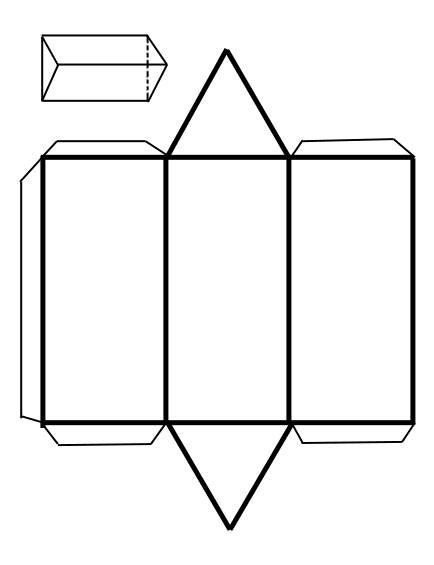 Nombre……………………………………………………………………………Fecha…………….UNIDAD: EL VOLUMEN Y LA CAPACIDAD – 6º PRIMARIA – 31ª SEMANA1º) Tenemos una caja como la que aparece en la imagen, sin tapa y dividida en tres celdillas iguales mediante dos cartones. Indica la forma que tienen las celdillas.                     30 cm               30 cm               30 cm	30 cm                                                                                                30 cm	                           90 cm.Queremos forrar el interior de cada celdilla con papel decorado, para colocar en ellas una colección de minerales. Calcula la cantidad de papel que necesitarás para forrar las tres casillas.Explica el camino a seguir.Calcula la superficie que tienes que forrar.Tenemos un pliego de papel decorado de forma rectangular de 60 x 40 cm. ¿Será suficiente para forrar el interior de la caja?Calcula el número de pliegos de papel que tendrás que comprar, en el caso de no ser suficiente con el que tienes.Si cada pliego de papel (que se venden enteros) cuesta 3 euros, ¿cuánto dinero te gastarás para forrar la caja?Nombre……………………………………………………………………………Fecha…………….UNIDAD: EL VOLUMEN Y LA CAPACIDAD – 6º PRIMARIA – 32ª SEMANA1º) La madre de Pedro fabrica zumos artesanales y ha decidido envasarlos. Tiene tres opciones, pero no sabe qué envase escoger.ENVASE 1 				ENVASE 2 				ENVASE 3	      9 cm				9,4 cm                                       9,5 cm19 cm                  6 cm        23 cm				27 cm                   						7 cm				         8 cma) Calcula la cantidad de cartón que se necesita para fabricar cada tipo de envase.b) El material con el que se elaboran los envases cuesta 0,20 euros el metro cuadrado. ¿Qué envase resulta más económico?c) ¿Qué cantidad de zumo cabe en cada envase?2º) Laura pintó por fuera este recipiente sin tapa. ¿Cuántos decímetros cuadrados mide la superficie que ha pintado? Si lo llena de agua, ¿cuántos litros de agua habrá en su interior?2 dm										2 dm                     3 dmNombre……………………………………………………………………………Fecha…………….UNIDAD: RESOLUCIÓN DE PROBLEMAS III – 6º PRIMARIA – 33ª SEMANA1º) En la clase de 6º A hay tres alumnos que cumplen los años tres días consecutivos del mes de Junio, antes del día 15. ¿Qué día cumple cada uno si el producto de los tres días es 990?2º) Pedro ha escrito una fracción equivalente a 3/5. La suma de sus dos términos es 48. ¿Cual es esa fracción?3º) Leire, Ignacio y Fernando son hermanos. Leire es la menor de los tres. Ignacio tiene 4 años más que Leire y Fernando tiene 3 años más que Ignacio. La suma de las edades de los tres es 32 años. ¿Cuántos años tiene cada uno?4º) Rogelio ha partido 2 flanes iguales en 8 partes iguales cada flan. Se han comido seis octavos de un flan. ¿Qué fracción de flan ha quedado? ¿Es más o menos que un flan?Nombre……………………………………………………………………………Fecha…………….UNIDAD: RESOLUCIÓN DE PROBLEMAS III – 6º PRIMARIA – 34ª SEMANA1º. La casa de Javier está a 1 km y 8 dam del colegio. ¿Cuántos hm recorre en un día en el que realiza dos viajes al colegio?2º. La longitud de una cinta es de 6 hm 25 m. ¿Cuántos centímetros hay en 4 cintas iguales?3º. Un ciclista debe recorrer 256 km. Si durante un tiempo de 3 horas recorre 432 hm cada hora. ¿Cuántos kilómetros le faltan por recorrer?4º. Una caja pesa 5,8 kg. Otra caja pesa el triple que la primera y una tercera caja pesa 490 dag menos que la segunda. ¿Cuántos hg pesan las tres cajas juntas?5º. Un grifo llena una piscina en 24 horas manando 2.000 litros cada hora.a) ¿Cuántos hectolitros de capacidad tiene la piscina?b) ¿Cuánto tardará en llenarse la piscina si se llena con dos grifos que manan la misma cantidad de agua?6º. ¿Cuántas botellas de 15 dl podrás llenar con 0,9 hl?Nombre……………………………………………………………………………Fecha…………….UNIDAD: RESOLUCIÓN DE PROBLEMAS III – 6º PRIMARIA – 35ª SEMANA1º. En un depósito hay 8 hl, 6 dal y 3 l de agua. ¿Cuántos litros quedarán en el depósito si se sacan 3 hl, 20 dal y 25 l?2º. Sonia duerme en una habitación que tiene forma de prisma cuadrangular. Cada una de sus paredes tiene una superficie de 0,126 dam². ¿Cuántos metros cuadrados de papel necesitará para empapelar las paredes de su habitación?3º. Un terreno mide 12,5 dam². Se construye en él una piscina de 200 m² y una casa de 260 m². ¿Cuántos metros cuadrados quedan sin construir?4º. ¿Cuántas baldosas de 625 cm² necesitaremos para embaldosar una habitación de 7,5 m²?5º. De un bosque de 43 km² se han quemado 1500 ha. ¿Cuántas ha no han sido afectadas por el incendio?6º. Marta y Teresa se reparten un terreno que tiene una superficie de 5 ha y 8 a. Marta se queda con 23.250 m². ¿Cuántos metros cuadrados se queda Teresa?Nombre……………………………………………………………………………Fecha…………….UNIDAD: RESOLUCIÓN DE PROBLEMAS III – 6º PRIMARIA – 36ª SEMANA1º. Carlos ha comprado dos alfombras para una habitación de 48,15 m². Una de ellas cubre 1/3 del suelo y la otra mide 976 dm². ¿Cuántos centímetros cuadrados quedan sin cubrir?2º. Pepa tira un dado de seis caras sobre la mesa. La suma de todos los números de las caras visibles es 18. ¿Qué número es el que ha quedado debajo?3º. Divide cada número del primer cuadro mágico entre 0,5 y comprueba que el cuadro que se obtiene es también un cuadro mágico.4º) Una caja de patatas pesa 12,60 kg, una de coles, 10,20 kg, una caja de peras, 20,70 kg, y una de naranjas, 30,80 kg. ¿Cuánto pesa más la caja de naranjas que la de peras? ¿Qué cantidad de fruta tenemos en total?5º) MUCHA ATENCIÓN. Si se venden 100 papeletas para una lotería, ¿cuántas papeletas tendría que comprar Jerónimo para tener un 25% de probabilidades de que le toque? RAZONA TU RESPUESTA.Nombre……………………………………………………………………………Fecha…………….UNIDAD: RESOLUCIÓN DE PROBLEMAS III – 6º PRIMARIA – 37ª SEMANA1º) El ayuntamiento quiere plantar 1.500 árboles en una localidad. El 30% serán pinos; el 23%, plátanos de sombra, y el resto, chopos. Calcula cuántos árboles de cada clase se van a plantar.2º) Los martes tengo 45 minutos de entrenamiento de natación. Hoy he tenido que esperar porque he llegado a las 18:20 horas, quince minutos antes de la clase. ¿A qué hora empieza y a qué hora termina el entrenamiento? 3º) Una estadística del servicio de tráfico informa que el 25% de los coches que circulan por la autovía sobrepasan el límite de velocidad permitido. Si hoy han pasado 300 coches, ¿cuántos habrán circulado a más velocidad de la permitida?4º) Si tengo 300 cromos y 24 son repetidos, ¿cuál es el porcentaje de cromos repetidos?5º) Escribe cinco números decimales ordenados entre estos números naturales:a) 245 <............<.................<.............<..............<...........< 246b) 12<...............<................<..............<..............<............< 13MUY IMPORTANTESE TRATA DE RESOLVER LOS SIGUIENTES PROBLEMAS CONTANDO LO QUE HACES EN CADA MOMENTO, PONIENDO LAS OPERACIONES INDICADAS Y HACIENDO LAS CUENTAS EN UNA HOJA APARTE. EL PRIMER PROBLEMA YA ESTÁ RESUELTO PARA QUE TE FIJES EN ÉL CUANDO HAGAS LOS DEMÁS.MUY IMPORTANTESE TRATA DE RESOLVER LOS SIGUIENTES PROBLEMAS CONTANDO LO QUE HACES EN CADA MOMENTO, PONIENDO LAS OPERACIONES INDICADAS Y HACIENDO LAS CUENTAS EN UNA HOJA APARTE. EL PRIMER PROBLEMA YA ESTÁ RESUELTO PARA QUE TE FIJES EN ÉL CUANDO HAGAS LOS DEMÁS.MUY IMPORTANTESE TRATA DE RESOLVER LOS SIGUIENTES PROBLEMAS CONTANDO LO QUE HACES EN CADA MOMENTO, PONIENDO LAS OPERACIONES INDICADAS Y HACIENDO LAS CUENTAS EN UNA HOJA APARTE. MUY IMPORTANTESE TRATA DE RESOLVER LOS SIGUIENTES PROBLEMAS CONTANDO LO QUE HACES EN CADA MOMENTO, PONIENDO LAS OPERACIONES INDICADAS Y HACIENDO LAS CUENTAS EN UNA HOJA APARTE. LA ORGANIZACIÓN DE LA INFORMACIÓN. EJERCICIOS DE ESTADÍSTICA: TABLAS DE FRECUENCIA, MEDIA, MEDIANA Y MODA.Edades1819222425272930Nº de jugadoras13546321Notas finalesNº de alumnos/as = Frecuencia Absoluta2345678910TOTAL20Nº de calzado39404142434445Personas101619171285Nº de calzadoFrec. AbsolutaFrec. RelativaPorcentaje39404142434445TOTALLA ORGANIZACIÓN DE LA INFORMACIÓN. EJERCICIOS DE ESTADÍSTICA: TABLAS DE FRECUENCIA, MEDIA, MEDIANA Y MODA.SaboresFrec. AbsolutaFrec. RelativaPorcentajeTOTALLA ORGANIZACIÓN DE LA INFORMACIÓN. EJERCICIOS DE ESTADÍSTICA: TABLAS DE FRECUENCIA, MEDIA, MEDIANA Y MODA.Mascota FavoritaFrec. AbsolutaFrec. RelativaPorcentajeDeportesFrec. AbsolutaFrec. RelativaPorcentajeFútbol7Balonmano3Baloncesto9Voleibol6TOTAL25LA PROBABILIDAD DE UN SUCESO ALEATORIO. LA PROBABILIDAD COMO FRACCIÓN. LA FRECUENCIA ABSOLUTA COMO PROBABILIDAD.EL CONCEPTO DE DIVISOR DE UN NÚMERO.  LA TABLA DE DIVISORES.EL CONCEPTO DE MÚLTIPLO DE UN NÚMERO.  LA TABLA DE MULTIPLICAR.EL CONCEPTO DE MÁXIMO COMÚN DIVISOR.INFORMACIÓN IMPORTANTEMÁXIMO: el más grande de todosCOMÚN: que está en varios sitios DIVISOR: que al dividir otro número entre él, da de resto cero.M.C.D. (12 y 18) = 6	1º) Calculamos los divisores de 12 = ( 1, 2, 3, 4, 6, 12)	2º) Calculamos los divisores de 18 = (1, 2, 3, 6, 9, 18)3º) Miramos qué divisores están en el 12 y en el 18. Están el 1, el 2, el 3 y el 6.4º) Como máximo significa el mayor de todos, nos quedamos con el 6.	Podemos decir que el MÁXIMO COMÚN DIVISOR de 12 y 18 es 6.EL CONCEPTO DE MÍNIMO COMÚN MÚLTIPLO.INFORMACIÓN IMPORTANTE¿CÓMO SE CALCULA EL m.c.m. DE DOS NÚMEROS?“Vamos a calcular el m.c.m. (mínimo común múltiplo) de 12 y 20”1º) Calculamos algunos múltiplos de 12 y de 20:múltiplos de 12 = 12, 24, 36, 48, 60, 72, 84, 96, 108, 120,....múltiplos de 20 = 20, 40, 60, 80, 100, 120,....2º) Nos fijamos en los múltiplos comunes, es decir, en los que están en los dos sitios. En este caso son el 60 y el 120.3º) Nos quedamos con el más pequeño, ya que la palabra mínimo significa “el más pequeño”. El más pequeño es 60.	Según esto, el m.c.m. (12 y 20) = 60EL M.C.D. Y LAS FRACCIONES EQUIVALENTES POR SIMPLIFICACIÓN.INFORMACIÓN IMPORTANTE Simplificar la fracción  24/32 es buscar una fracción equivalente a ella que tenga los números más pequeños.     Para hacer este ejercicio necesitamos calcular el M.C.D. de 24 y 32.    -divisores de 24 = 1,2,3,4,6,8,12,24     -divisores de 32: 1,2,4,8,16,32                  El mayor de los divisores comunes de 24 y 32 es 8. Por eso el M.C.D. (24 y 32) = 8.Ahora dividimos el numerador y el denominador de la fracción entre 8          24:8/32:8 = 3/43/4 es una fracción equivalente a 24/32 pero escrita con números más pequeños.EL m.c.m. Y LAS FRACCIONES EQUIVALENTES POR AMPLIFICACIÓN. LA REDUCCIÓN DE FRACCIONES A COMÚN DENOMINADOR.INFORMACIÓN IMPORTANTEReducción de fracciones a COMÚN DENOMINADOR. Reducir fracciones a  COMÚN DENOMINADOR es convertirlas en otras equivalentes pero  que tengan el MISMO DENOMINADOR. Este ejercicio es necesario hacerlo para poder SUMAR y RESTAR FRACCIONES CON DIFERENTE DENOMINADOR. Ejemplo: calcula 2/9 + 4/15. Como estas fracciones tienen distinto denominador antes de poder hacer la suma tenemos que convertirlas en otras, que valgan lo mismo, pero que tengan el mismo denominador. Para esto utilizamos el m.c.m. de los denominadores.Múltiplos de 9 = 9, 18, 27, 36, 45, 54, 63, 72,…    - Múltiplos de 15 = 15, 30, 45, 60, 75, 90,…El m.c.m. de 9 y de 15 es 45. 45 SERÁ EL NUEVO DENOMINADOR DE LAS FRACCIONES. Las fracciones que resultan son 10/45, que es equivalente a 2/9 y 12/45, que es equivalente a 4/15.Ya podemos hacer la suma: 10/45 + 12/45 = 22/45.Deportes     Frec. AbsolutaFrec. RelativaPorcentajesFútbol7Balonmano3Baloncesto9Voleibol6TOTAL25chicas       chicosCon gafas36Sin gafas121067,756,550,252441,5594811832,7576,515,25